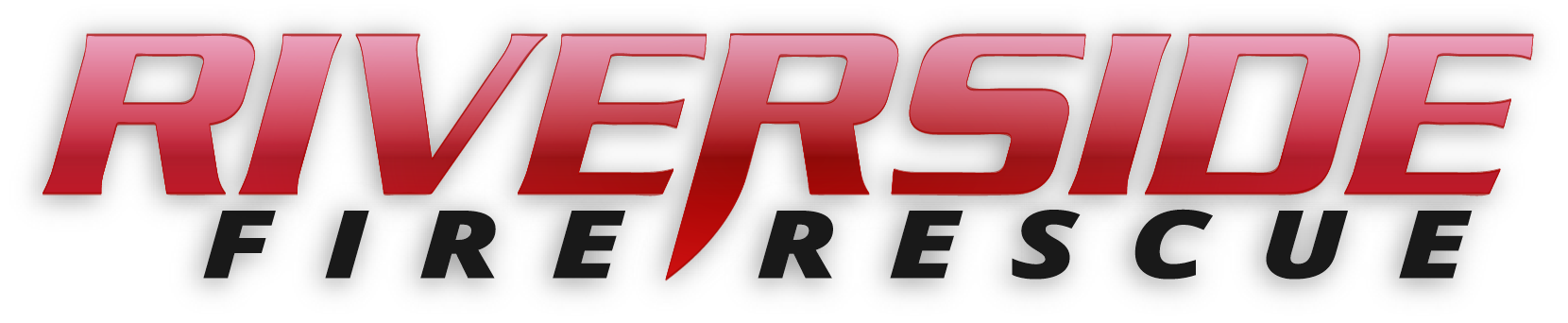 Pierce County Fire Protection District No. 14Commissioners Meeting December 9, 2019In Attendance:  Chief Thirkield, Commissioner John Campbell, Commissioner Peter Allison, Commissioner Jerry Sandberg and Secretary Pat Shandrow.Commissioner Campbell opened the meeting with the pledge of allegiance at 6:30 p.m.The minutes of the November 25, 2019 Regular Board Meeting were approved as corrected.Citizen Comments:  None.Vouchers:  Voucher list was reviewed and approved. PCFD14 voucher will be void and changed to BOA at next meeting. Payment Transmittal is attached.Chief’s Report:  The Chief’s Report was presented reviewed and attached.Old Business:SOP Rewrite Project:  Nothing new to report.Hazard Mitigation Plan:  Nothing new to report.New Business:Central Pierce ILA. An updated draft of an Inter Local Agreement with Central Pierce was presented to the Commissioners for review.  There was much discussion on the amount of equipment and fees they will charge for any call they may attend within our district.  Attorney, Brian Snure has also reviewed the contract.  He has approved the contract as being legal even though it comes with a large fee for aid from Central Pierce.Good of the Order:We have been notified by the Puyallup Tribe that we have been awarded the 1% grant from the Puyallup Tribe which is fantastic for our Department.Santa run will be Tuesday, Wednesday and Thursday, December 10, 11 and 12.The next meeting is scheduled for Monday, December 16 due to the upcoming holidays.With no further business to come before the Board, the meeting adjourned at 7:18. p.m. ____________________________John Campbell, Chair____________________________ Peter Allison, Commissioner			ATTEST:____________________________		________________________Gerald Sandberg, Commissioner		Pat Shandrow, District Secretary